Uszczelka wargowa LD 150Opakowanie jednostkowe: 1 sztukaAsortyment: K
Numer artykułu: 0175.0272Producent: MAICO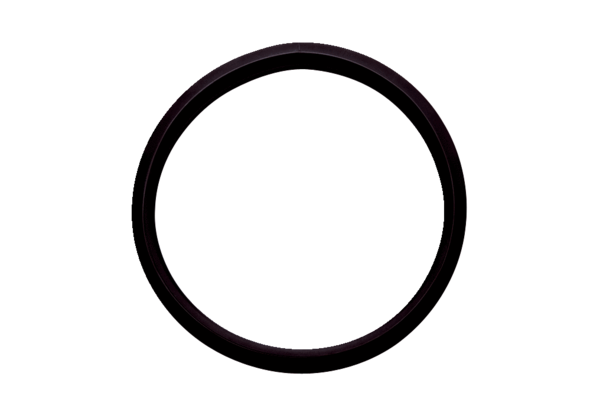 